CURRICULUM VITAESHAHABAZ HAKEEM.                                                                                                    B.E, MTech In Environmental EnggMob:   7795513128.E-mail:   sheba89hakeem@gmail.comTo work towards attaining a responsible and prestigious position within the company, and to utilize my capabilities to drive myself towards higher achievements. To achieve a position where I can look back at my past and proudly say: “This is what I done”M.Tech Project Details: “Trace Metals Analysis and Sediment Quality Values in Shanti Sagara Lake near Sulekere village, Channagiri Taluk, Davangere District, Karnataka”Internship Trainee Programme:Five months training period from 16/07/2018 to 16/11/2018 at Karnataka Urban Infrastructure Development & Finance Corporation (KUIDFC) as a part of M.Tech curriculum .Training was undertaken to study the work on water treatment plant (Kundawada Lake).BE: Elements of Civil Engineering & Engineering Mechanics. , Environmental Studies. , Building Materials & Construction Technology, Surveying – I / Basic Surveying, Surveying – II / Advanced Surveying, Building Planning & Drawing, Rural Water Supply & Sanitation. , Building Materials Testing Lab, Surveying Practice – I Lab. , Surveying Practice – II Lab, Computer Aided Design Laboratory, Geotechnical Engineering Laboratory, Extensive Survey Viva – Voce, Solid Waste managementApplied Environmental Chemistry and Micro-Biology, Water Treatment Technology, Water Resources Engineering and Applied hydraulics, Solid Waste Management, Atmospheric Environment and Control, Ecology and Environment Impact Assessment, Waste Water Treatment Engineering, Hazardous Waste Management, Industrial Waste Water Treatment, Non-Point Sources of Pollution and Management.3 Days faculty development program by Arham Faraaz on 30.01.2014 to 01.02.2014 conducted by ECE Dept., HKBKCE.2 Days Faculty development program by MBA department on 24th& 25th July 2014. Attended FDP on Search methodologies and technical paper presentation by Dr. Suriya Taranum in ECE Department , HKBKCE One Day faculty development program on SCRIBUS Open Source Publishing held on 13th Sept 2014 organized by Dept of CSE at HKBKCE, Bangalore.5 Day faculty development programme on “Enabling Technologies for Exascale Computing “held from 20th Jan to 24th Jan 2014 Organized by Dept of CSE , HKBKCE , Banglore.One day Faculty development program on “RESEARCH METHODOLOGY ’ held on 26th October 2019 organized by Dept of Civil Engg at HKBK CE, Bangalore.5 Day faculty development programme on “Develop the Next Generation of Engineering Educators’’ held from 15th Dec to 19th Dec 2019 Organised by HKBKCE Management in the Collaboration with IBM, HKBK CE, Bangalore.Attended 32 Online Webinars from May 2020 to August 2020 organised by many engineering colleges with different related engineering topics3 day student development programme deliver a work shop “Introduction to Computer Aided Design & Drafting (CADD) to the Civil Engineering, Civil Department, HKBKCE, Bangalore, September 8th to 11th, 2019.Conducted workshop on Precast fiber on 30 November  2019.by Mr.SunitNBA Coordinator for Civil Engineering department since 2012- 2015.Programme coordinator committee.Project coordinator. Research coordinator.Involved in various departmental activities. Handling the assigned subjects with good record.Assisting the students to develop various test projects as per the curriculum.Asset Management Coordinator for stock verification of all laboratories , Dept of Civil EnggPrepared manuals   for   Surveying –I ( 3rd sem ) , Surveying – II ( 4th sem )  , Computer Aided Design lab for V semester.Settled three laboratories for Department of Civil Engineering - BMTL & Surveying Practice – I lab & Computer Aided Design Lab.Involved in VTU Digital Valuation work from past Four years and till date.Involved In VTU Lab internal & External Examiner for various labs.Good listening & speaking skillsGood communication skills, having a knowledge of working in a system.Have lot of patience and stamina to do work, Target oriented, Multiguinal.Having capacity to work within time limit.Completed AUTO CAD 2010 – 2D  & 3DTook complete training of Revit Architectures – 2012.Learning E-tab ,  Stadd –Pro , GISMS Word 2003-10, Power point 2003-10, Excel 2003-10.Date of Birth			:  10 – 12 - 1989Sex				:  FemaleNationality			:  IndianCast                                       :  MuslimMarriage Status                      :  Married Permanent Address	           :  Shahabaz Hakeem                                                    W/O Ismail Zabiulla                                                    # 1104 / 3, 3rd main, 4th cross                                                  K.T.J Nager ,  Davangere - 577002Temporary Address		:  # K-2254, Beside Arabic Madrasa                                                  Anam Enclave Street, Ashwathnagar                                                    Thanisandra Main Road, Banglore - 77Languages Known		:  English, Hindi, and Urdu & KannadaHobbies			:  Playing chess & carom, Reading new Articles.I hereby declare that the above mentioned details are true and correct to the best of my knowledge.Place: Davanagere	                                                                   SHAHABAZ HAKEEM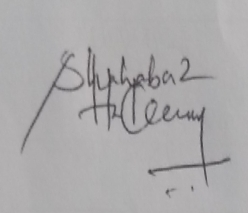 CourseYear ofPassingCollege/SchoolBoard/UniversityAggregateM.Tech(Environmental Engineering)2019BIET,DavanagereVisvesvaraya Technological University, Belgaum7.3 CGPA %B.E(Civil)2012GEC, HaveriVisvesvaraya Technological University, Belgaum   60.32 %P.U.C2008A.V.K P.U CollegeDepartment Of Pre- University Education, Davangere49.60 %S.S.L.C2006SreeSiddaganga School, DavanagereKarnataka Secondary Education Examination Board, Bangalore69.70Sl. No.Name & Address of Organization / Inst.Post Held / DesignationDuration of serviceDuration of serviceExperience Y/MExperience Y/MSl. No.Name & Address of Organization / Inst.Post Held / DesignationFromToYM1.HKBK College of Engineering Lecturer2012 Nov2014 Nov    3   362.HKBK College of EngineeringAssistant professor2014 Nov2015 Dec    1   133.HKBK College of EngineeringAssistant professor2019 AugTill date     1    2Sl. No.Name & Address of Organization / InstitutionDate & Year of RegistrationMembership Number1.Indian Society for Technical Education, New Delhi 28 / 08 / 2014  LM 997542.All India Council for Technical Education 28 / 04 / 2019AM187725-1